新 书 推 荐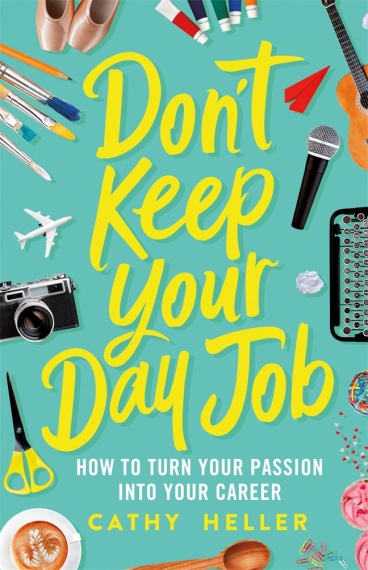 中文书名：《不要为了上班而上班！如何将激情转化为事业》英文书名：DON’T KEEP YOUR DAY JOB: How To Turn Your Passion Into Your Career作    者：Cathy Heller出 版 社：St. Martin’s Press代理公司：ANA/Cindy Zhang页    数：242页出版时间：2019年11月代理地区：中国大陆、台湾审读资料：电子稿类    型：励志内容简介： 追求幸福就是找到我们的目标。我们不想只是去工作，去成就别人的梦想，我们想做我们人生追求的工作。但我们如何才能找到我们应该去奉献的东西呢？是什么关键因素促使那些成功地将自己的想法完全变成现实，而我们中的其他人却仍然原地踏步？
   《不要为了上班而上班！如何将激情转化为事业》（DON’T KEEP YOUR DAY JOB: How To Turn Your Passion Into Your Career）将会点燃你的热情，准备好打开它，利用你的天赋部分给这个世界增添一点火花。广受欢迎的播客主持人凯西·海勒（Cathy Heller）的这部作品分享了成功的企业家和专家的智慧，和他们经历过的趣事，以及切实可行的建议。其中包括女演员珍娜·菲舍尔（Jenna Fischer）关于拒绝的建议、格雷琴·鲁宾（Gretchen Rubin）关于打开幸福之门的钥匙、詹·辛塞罗（Jen Sincero）关于过上最好的生活的智慧等等。你将学习一些重要的步骤，比如如何建立你的副业，如何找到你的合作伙伴，如何获得你真正应得的，以及如何将你的激情最终转化成收益，并拥有你真正想要的生活。目录引言一、不要为了上班而上班二、道路与过程三、相信别人会引领你四、你的困难就是在给你传递信息五、允许创造六、建造跑到七、发展人脉八、扩大影响力：了解目标和终极用户九、不断学习复盘十、如何教学和写播客十一、保持富足状态十二、准备腾飞致谢是什么激励了我作者简介：凯茜·海勒（Cathy Heller），《不要为了上班而上班》博客创作者和博主，该博客正在发展为播客中最大、吸引读者最多的博客，在全世界每周平均拥有180万名听众，在苹果播客上拥有2300多条5星级评论，并被提名为韦比最佳商业播客奖（Webby Award for Best Business Podcast）。在开此播客之前，凯茜以歌曲创作开创手工制作职业生涯，将她的音乐授权给电影/电视和广告。媒体评价:   “海勒轻而易举地从鼓励读者接受‘奇迹般的变化’，找到他们的幸福，并审视他们真实的自我，到了解建立大规模营销电子邮件分发列表和识别基于网络的社交媒体和教学门户网站的实用技巧，这些网站允许小企业主获取额外收入……作品既容易理解接受，又深刻精辟。”——《书单杂志》（Booklist）   “凯茜真的‘懂得’。听听《不要为了上班而上班》怎么说的吧。作品充满了人们追求激情、使生活更有意义所需的真正建议。”——艾米莉·吉芬（Emily Giffin），榜首畅销小说家 “海勒的创造性见解激励我们掌握追寻自己内心的艺术，赢得与他人分享的权利，而且一直聚焦真正重要的东西。”            ——杰夫·戈恩斯（Jeff Goins），《真正的艺术家不挨饿》（Real Artists Don’t Starve）的作者 “海勒给读者一个最为及时的信息：现在到了追求你自己的梦想的时候了，因为你所需要的唯一准许者就是你本人。”——亚历克斯·巴纳扬（Alex Banayan），《第三扇门》（The Third Door）的作者 谢谢您的阅读！请将回馈信息发至：张滢（Cindy Zhang)安德鲁·纳伯格联合国际有限公司北京代表处北京市海淀区中关村大街甲59号中国人民大学文化大厦1705室，100872电 话：010-82504506传 真：010-82504200Email:  Cindy@nurnberg.com.cn 网 址: http://www.nurnberg.com.cn 新浪微博：http://weibo.com/nurnberg 豆瓣小站：http://site.douban.com/110577/ 微信订阅号：安德鲁书讯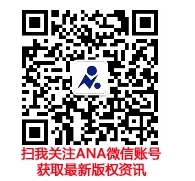 